5-White Supply List2019-2020 *Please be sure to label your materials with your first and last name, and 5-White!  Also, be sure to bring in a filled water bottle each day labeled with your name as water fountains will not be open.For yourself in a hard pencil case: Box of 20 pencils (regular or          mechanical) ErasersSmall pencil sharpener (can hold shavings)MarkersColored PencilsSharpieGlue stickScissors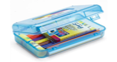 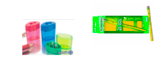 For your safety:Extra Mask (gators and bandanas are not allowed)A new ziplock baggie each day for your mask when removed (labeled with your name) 	Small package of tissues for personal use(Optional) Mask lanyard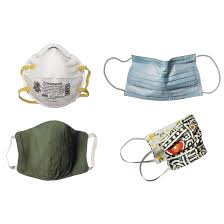 For your work:5 plastic pocket folders (Red, Orange, Yellow, Blue, Green)2 single-subject notebooksClipboard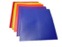 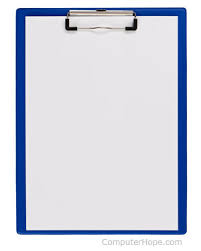 For your iPad work:(Optional) Inexpensive stylusInexpensive ear buds/headphones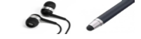 For our classroom:1 box of tissues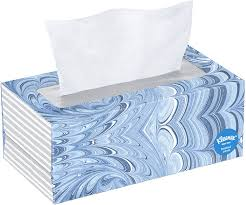 